Cheddleton Parish Council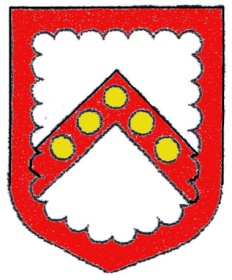 Clerk:   Ms. L.J. Eyre                                  Telephone:  01538 385223  34, The Walks, Leek, Staffs, ST13 8BY.     Email: louise.eyre.cheddletonpc@sky.com25th. March 2021.Dear Sir/Madam,L01-20 The Local Authorities and Police and Crime Panels (Coronavirus) (Flexibility of Local Authority and Police and Crime Panel Meetings) (England and Wales) Regulations 2020.All members of the Planning & Amenities Committee are hereby summoned to the online Zoom Parish Council Meeting on Tuesday, 30th. March 2021 at 7:30pm.  An agenda for the meeting is set out below (this is an abridged agenda, items not included will be addressed at a future meeting).Ms. L. J. Eyre,Parish Clerk.AGENDAApologies.Members’ Declarations of Interest.Public Question Time.Minutes of the meeting of the 2nd. March 2021.Matters arising therefrom.Correspondence: -Aviva Incident 4501329627 Covid-19 Business Interruption.Amey Report 4217161 Bridge Eye Station Road report 2005120273 logged with Severn Trent Water 16/3/2021.Minutes of SLCC Staffs Branch Meeting 10/3/2021.Fallen Tree Issue 12801 Deep Hayes completed 9/3/2021.Footpath 62 - Issue 13669 Obstruction.HMRC information.Public Sector Deposit Fund Update.Support Staffordshire News.Fly Tip Report PRWKHDST - Mill Lane, Wetley Rocks.Calor Rural Community Fund.ENews from Staffordshire Wildlife Trust.Canal & River Trust Update.Campaign to Protect Rural England Update.NALC Star Council Awards 2021.RBLI Shop - VE Day 8/5/2021.Churnet Sound Radio Launch.Moorlands Climate Action - Subscription details.SCC Campaign – Let’s Beat Loneliness Together.Staffordshire Libraries – Reading Friends Service.SLCC News Bulletin.Refurbishment works Old Pottery Room, Craft Centre.Rental Valuation for rooms in the Community Centre/Craft Centre.Update Bridges Basford Bridge Lane, Cheddleton/CCTV.Update Bus Shelter Wetley Rocks.Update Amey Report 4219669 & 4233373 Pothole, Cheadle Road, Cheddleton.Update Amey Report 4217093 & 4233441 Pothole, Hollow/Shaffalong Lane, Cheddleton.Asylum Burial Ground Works.Cheddleton Playing Field Sign - Entrance Jenny’s Way.Old Mortuary St. Edward’s Park, Cheddleton.Staffordshire Parish Councils Association - Membership Invitation 2021/22.Whittaker & Biggs For Sale Sign - Cheddleton Playing Field.Cheddleton Canal Boat Development.Cheddleton Community Centre Gate Damage.Footpath 38 Urgent Works.Planning Applications: - SMD/2021/0117 - Ashcombe Park, Cheadle Road, Cheddleton - Change of use of dwelling (C3) to shooting lodge and private function venue (Sui Generis).SMD/2021/0118 – Ashcombe Park, Cheadle Road, Cheddleton – Listed Building consent for change of use of dwelling (C3) to shooting lodge and private function venue (Sui Generis).SMD/2021/0135 – Mount Pleasant Farm House, 26, Folly Lane, Cheddleton – Single storey side and rear extension, enlargement of existing dormers and other associated works.SMD/2021/0141 – 18, Heath Avenue, Cellarhead – First Floor extension over garage.SMD/2021/0151 – 12, The Outlook, Cheddleton Heath Road, Leek – Replacement of front porch, enlargement of existing rear single-storey extension and other associated works.Forward Agenda Items.Zoom MeetingTopic: #7 Planning & Amenities Committee MeetingTime: Mar 30, 2021 07:30 PM LondonJoin Zoom Meetinghttps://us02web.zoom.us/j/83639656837?pwd=ckVSZE1tVytOc1hiSXc3dUkxOHVvdz09Meeting ID: 836 3965 6837Passcode: 687211